KURU TEMİZLEME KALFALIK SORULARI1.Sürekli müşteri olmanın yanı sıra yakınlarını da aynı yerin müşterisi olması konusunda yönlendiren ve kolay satın alan müşteri tipi hangisidir? (Konuk ilişkileri)A) Faydalı müşteri         B) Geliştirilebilir müşteri              C) Sorunlu müşteri        D) Kolay müşteri2. Çalışma hayatında hangi tip ayakkabılar tercih edilmelidir? (Kat Hizmetleri) A) Topuklu ayakkabı                                                              B) Spor ayakkabı          C) Ortopedik ve kaymaz tabanlı ayakkabı                             D) Terlik         3. Kumaş kaplı sandalyeler nasıl temizlenir?A)  Elektrik süpürgesinin koltuk aparatı ile vakumlanır.                B) Düzenli olarak yıkanmalıdır.C) Yoğun leke sökücü ve dezenfektan ile temizlenir.                    D )Güneşte kurutulmalıdır.4. Deri koltuk temizliğinde en uygun hangi temizleyici kullanılmalıdır ?A) Nötr (asit-alkali madde içermeyen) temizleyiciler                           B) Asit ve alkali içeren temizlik maddeleriC) Çok ıslak bez                                                                           D) Kuru bez5. Hangisi ekipmanların günlük bakımının önemi içerisinde yer almaz?A) Hasar ve kazaların önlenmesi                          B) Aracın ömrünün uzaması C) İşi kolaylaştırması                                            D) Zaman kazanma         6. Hangisi işletmede temizlik amacıyla kullanılacak suyun özelliklerindendir?A) Temizlikte kullanılacak su sert olmalıdır.               B) İçme suyu niteliğinde olmalıdır.C) Kirin özelliğine uygun olmalıdır.                             D) Beyaz renkte olmalıdır.7. Hangisi dezenfektan grubunda yer alır?A) Klorlu bileşikler                         B) Asitli çözeltiler               C) Alkali çözeltiler            D) Yüzey aktif bileşikler       8.     I. Zaman ve enerjiden tasarruf sağlar.               II.Toz kaldırarak çevreyi kirletmez.III. Diğer eşyaların tozdan zarar görmesini önler.              IV. Özel takımları bulunduğundan tam ve mükemmel temizlik yapılmasını sağlar.      Elektrik süpürgesi kullanmanın yararları yukarıdaki verilenlerden hangileridir?A)I – II – III		B) I – III – IV		C) II – III – IV	D) I – II – III – IV9. Hangisi ekipmanların günlük bakımının önemi içerisinde yer almaz ? A) Aracın  markası                     B) Aracın ömrünün kaybı        C)  İşi kolaylaştırması                D) Zaman kaybı10. Kordon temizliği ve toplanmasında dikkat edilmesi gereken en önemli husushangisidir?Nemli bezle silinmelidir.                                                  Kablo düzgün bir şekilde sarılmalıdır.Elektrik bağlantısının kesildiğinden emin olunmalıdır.       Kablo gelişigüzel toplanmalıdır.        11.  Renk açıcı maddeler hangi kumaş ve çamaşırlarda uygulanır?     A)  Renkli kumaşlarda                    B)   Yün kumaşlarda                           C)  İpek kumaşlarda                       D)   Beyaz çamaşırlarda12.  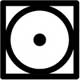 Yukarıdaki sembol neyi ifade eder ?A) Yıkama, normal-Yüksek ısı                         B) Kurutma, normal-Düşük ısıC) Kurutma, normal-Düşük ısı                         D) Yıkama, normal-Düşük ısı13. 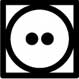 Yukarıdaki sembol neyi ifade eder?A) Tamburlu kurutma (kurutma makinesi) uygulanır.                             B) Soğuk su kullanılmalıdır.C) Kimyasallarla temizlenir.                                                                   D) Özel işleme tabi tutulur.14.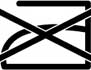 Yukarıdaki sembol neyi ifade eder?A) Ütü tabanı sıcaklığı en çok 110 derece  olmalıdır.                  B) Ütü tabanı sıcaklığı en çok 150 derece olmalıdır.C) Ütü tabanı sıcaklığı en çok 200 derece olmalıdır.C) Ütü yapılamaz.                                                                 CEVAP ANAHTARI:1.A2. C3.A4.A5.A6.B7.B8.D9.A10.C11.D12.B13.A14.B